З а д а ч а  1Определение перемещений в балках методом начальных параметровМетодом начальных параметров определить прогиб в точке В (рис. 1) и угол поворота этого сечения. Точка В расположена в середине участка длиною с. Исходные данные взять из табл. 1. Жесткость балки при изгибе принять равной   кНм2.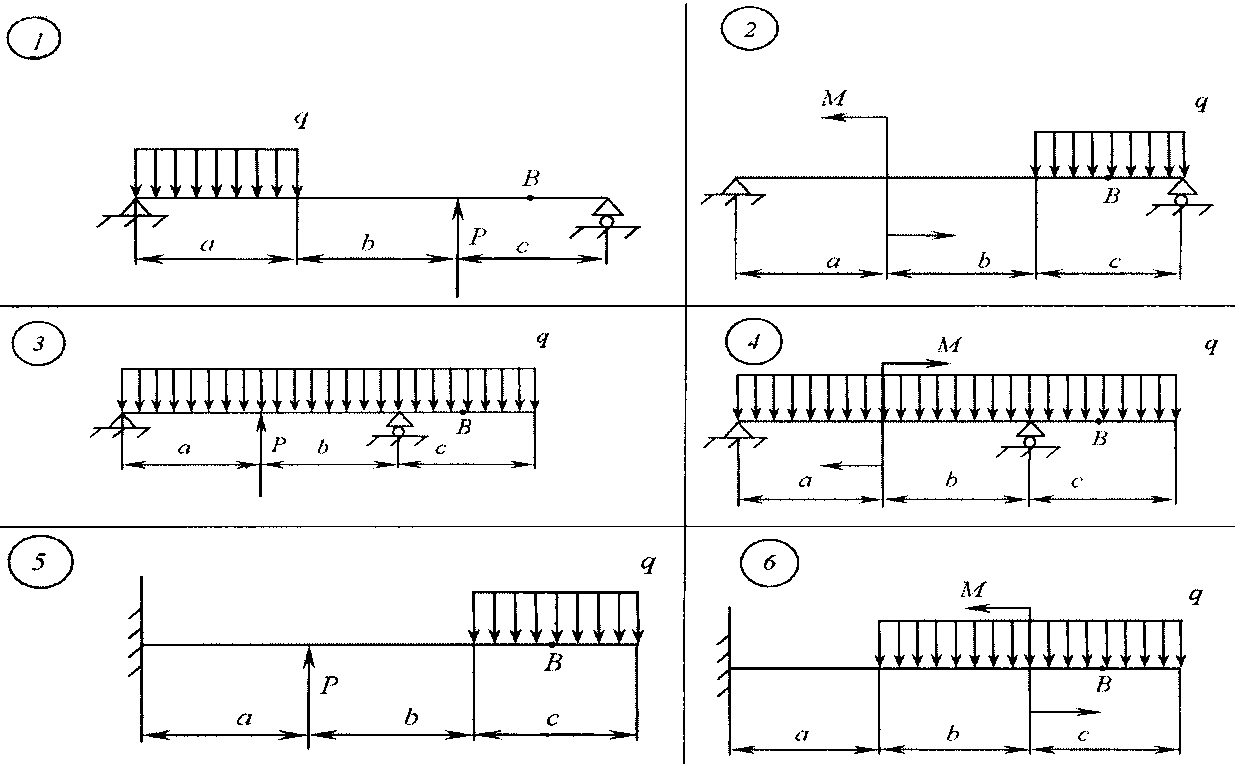 З а д а ч а  3Статически неопределимые балкиМетодом сил раскрыть статическую неопределимость балки (рис. 3) и построить эпюры изгибающих моментов и поперечных сил. Исходные данные взять из табл. 3.Таблица 3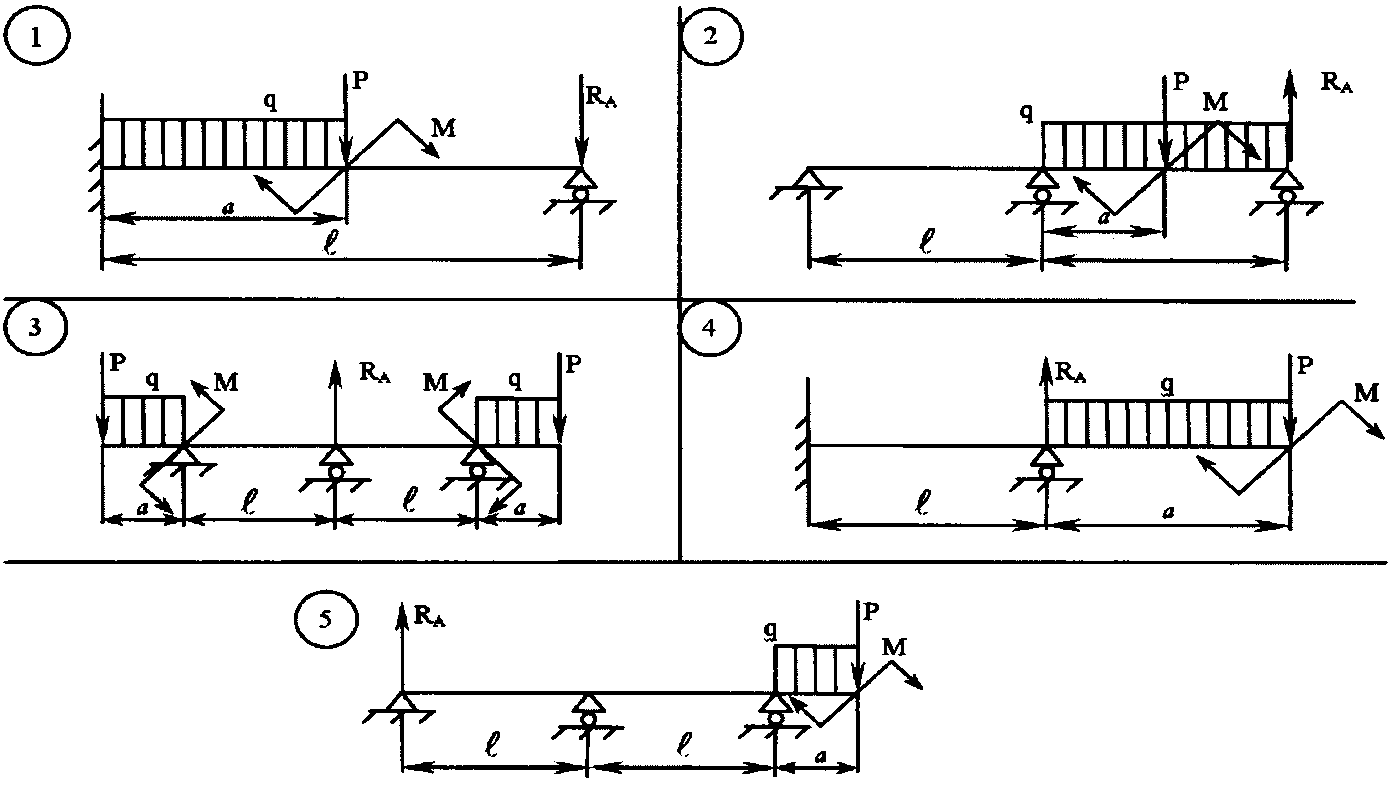 Рис. 3.ВАРИАНТ №11№п/пНомерсхемыавсРqМОтвет№п/пНомерсхемымммкНкН/мкНм№п/пНомерсхемымммкНкН/мкНммм1112131415333331,21,41,61,82,01,51,61,71,81,91,31,41,51,61,730292827261817161514------3,38-4,05-4,78-5,55-6,36№п/пНомерсхемыаРМqОтвет:№п/пНомерсхемыммкНкНмкН/мкН1234561111112,32,42,52,62,72,81,61,71,81,92,02,150600000001201400000001020-27,9-34,5-66,4-74,9-4,47-9,607891011122222222,93,03,13,23,33,42,22,32,42,52,62,75060000000120140000000102035,142,747,053,114,429,7